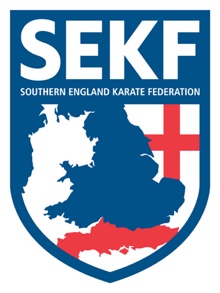 Once again, Well done to all the students who made history within the SEKF by passing their online grading. Danny and I were very impressed how hard everyone had worked over the past five months. We will be continuing the online karate lessons for the first week of September starting Tuesday 1st September. However, I have pleasure in announcing that the SEKF will be returning to the training Centre’s week commencing Tuesday 8th September. We have found it necessary to change some venues for the time being due to availability and in order to accommodate the new social distance training regulations. Due to the fantastic success of our online sessions we will also continue to offer online classes once a week for the students who are unable to attend lessons or whom wish to train an extra session at home.We hope that you have enjoyed the online training and reduced fees over the past five months through the Covid -19 lockdown. However, as we will now be back to incurring our usual overheads please find below the lesson fee prices from Tuesday 1st September 2020. We are going to continue with monthly Standing Order payments for all our Centre clubs and will offer four tariffs which will all include the monthly Saturday course grading sessions. The fees are based on a 48-week Year as opposed to a 52 to incorporate missed lessons through holidays etc. (Please note there will be a separate letter regarding after school clubs )001 – Once a week online session  - £30.00002 – Once a week training at the clubs - £37.50003 – Once a week training at the clubs plus weekly online session £55.00003 – Unlimited training at any of our clubs and weekly online session - £67.50Bank details: Name: Freestyle Combat Karate or Collin RudkinAccount No: 50134759Sort Code: 20-68-79Important informationDue to new governing regulations and limited hall space it is vital to WhatsApp Sensei Collin Rudkin on 07966 303 585 if you wish to continue with the karate classes stating your child’s name and what tariff and class or classes you would like reserved for that month. Once payment is confirmed you will receive confirmation of your place. Your child’s place will continue to be reserved each month as long as a Standing Order is set up for the 1st of the month. If any parents are struggling financially please contact me direct as we can offer support.Please find the new list of classes available from Monday 7th September below and with the full address on our website under CLUBS at www.sekf.co.uk If you have any queries, please contact Sensei Collin on 07966 303 585 or at collinrudkin@gmail.com Karate Clubs list PenningtonMondaysWhite – Blue tag :     5.00pm - 6.00pm Blue belt and above : 6.00pm - 7.00pmPriestlands School Sports GymPooleTuesdaysWhite – Blue tag: 6.00pm - 7.00pmBlue belt and above: 7.00pm - 8.00pmTalbot ViewCommunity CentreRingwood TuesdaysAll Grades : 5.00pm - 6.00pmRingwood Health & Leisure CentreOnline HomeTrainingWednesdaysWhite  -  Blue tag: 5.00pm - 6.00pmBlue belt and above: 6.00pm - 7.00pmHome TrainingNew MiltonThursdaysWhite – Blue tag: 6.00pm - 7.00pmBlue belt and above: 7.00pm - 8.00pmNew Milton H & LeisureNew Milton Memorial CentreCanford HeathFridaysWhite – Blue tag: 6.00pm - 7.00pmBlue belt and above: 7.00pm - 8.00pmAshdown Leisure Centre